С. Масловское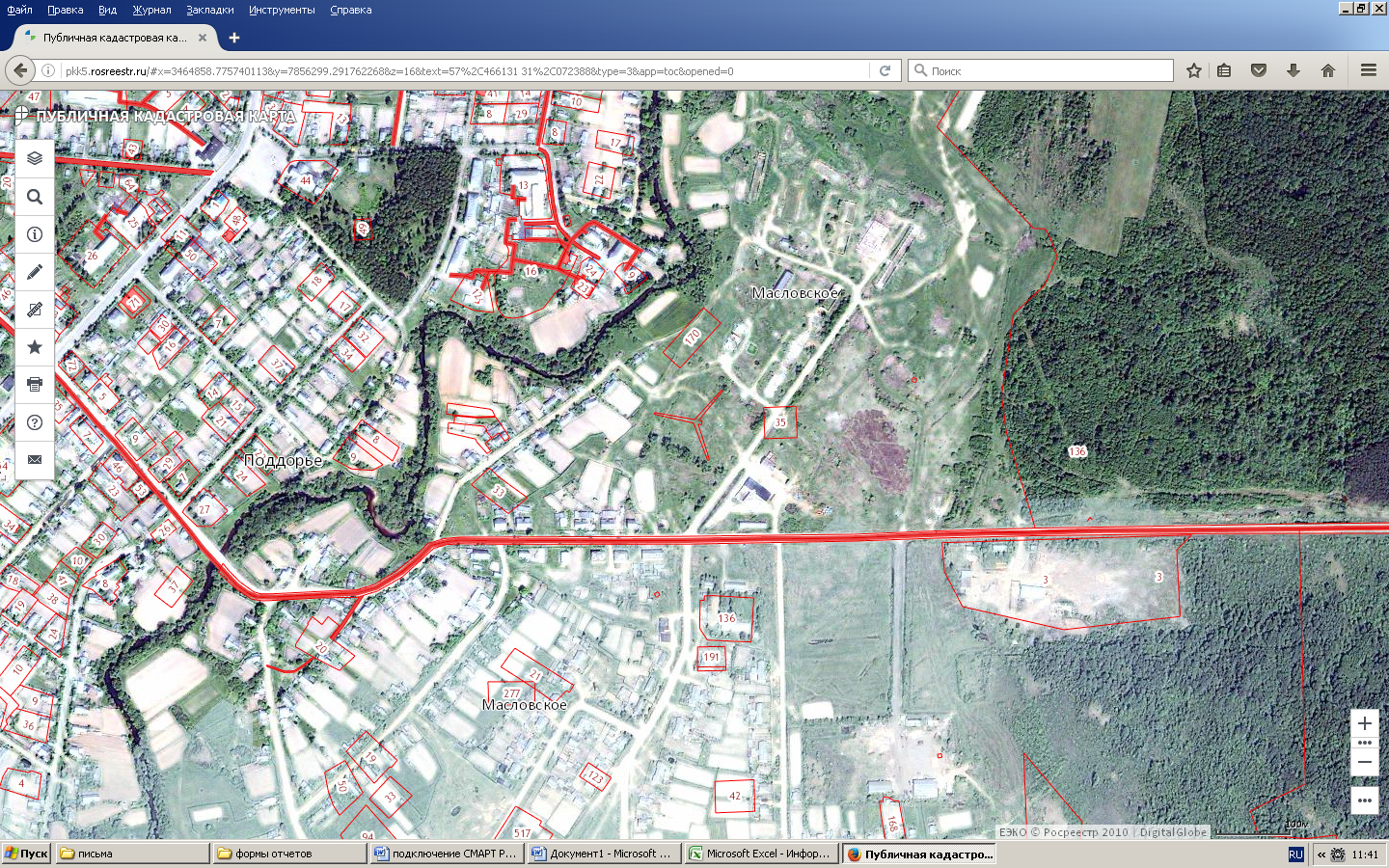 